	TAREA  FINAL

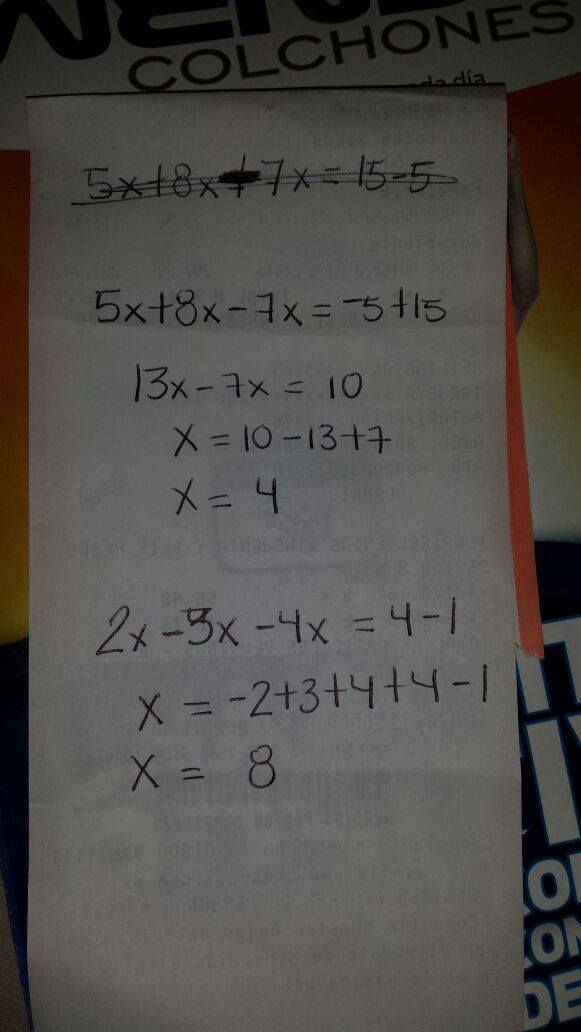 